УПРАВЛЕНИЕ ФЕДЕРАЛЬНОЙ НАЛОГОВОЙ СЛУЖБЫ ПО КАЛИНИНГРАДСКОЙ ОБЛАСТИ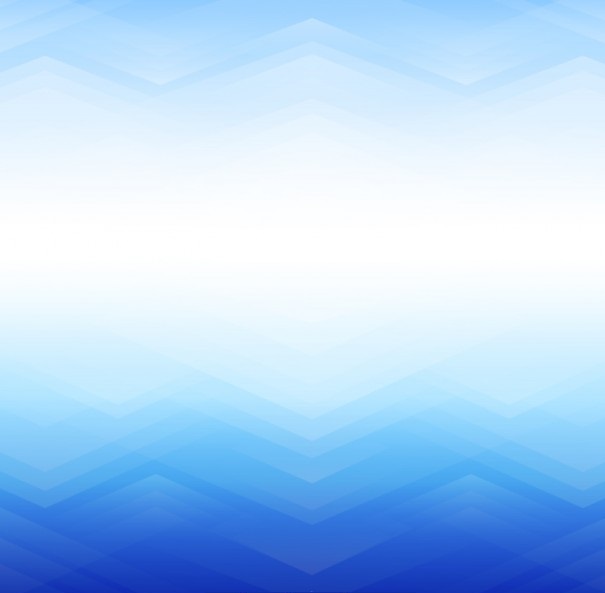 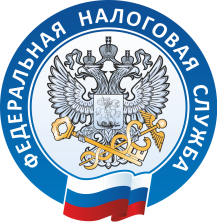 Информация о налоговых уведомлениях 2021 годаЧто такое налоговое уведомление и как его исполнить?Основные изменения в налогообложении имущества физических лиц с 2021 года? Почему в 2021 году изменились налоги на имущество?Как проверить налоговые ставки и льготы, указанные в налоговом уведомлении? Как воспользоваться льготой, неучтенной в налоговом уведомлении?Что делать, если в налоговом уведомлении некорректная информация?Что делать, если налоговое уведомление не получено?Контактный центр: 8-800-222-2222Всю эту информацию можно получить на сайте www.nalog.gov.ru или прочитав QR-код: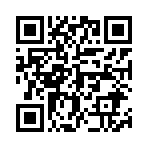 